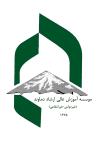 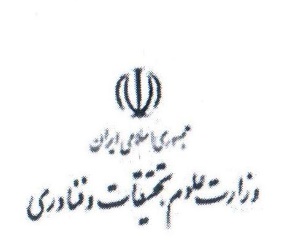 دعوت به جلسه دفاعیه پایان نامه:دانشکده ..........................گروه .............عنوان پایان نامه:........................................................دانشجو: ................. کارشناسی ارشد در رشته ..........گرایش .........استاد راهنما: .......تاریخ دفاع: شنبه/ یکشنبه....یا.....29 اردیبهشت 1401